Supplementary Table 8. RNA hybrid analysis of triple-negative breast cancer exclusive miRNA target genesmiRNAPutative target gene RNA hybrid resultBinding energy (kcal/mol)TNBC - Thirteen gene targets by miRNAsTNBC - Thirteen gene targets by miRNAsTNBC - Thirteen gene targets by miRNAsTNBC - Thirteen gene targets by miRNAsmiR4767STC2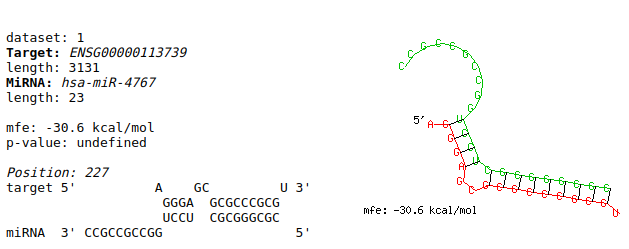 -30.6miR4767FOXL2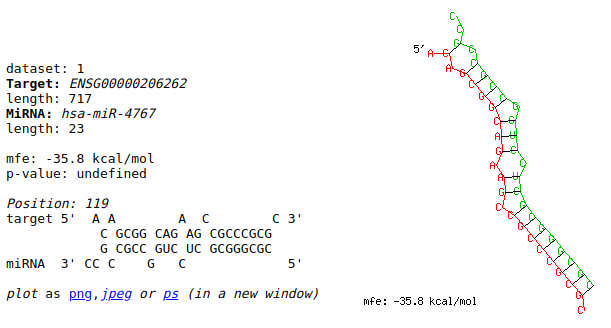 -35.8miR4767MGAT4C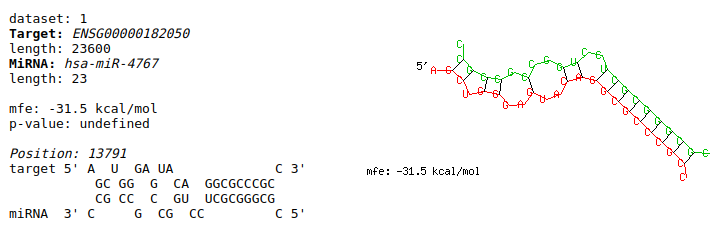 -31.5miR4487CPA4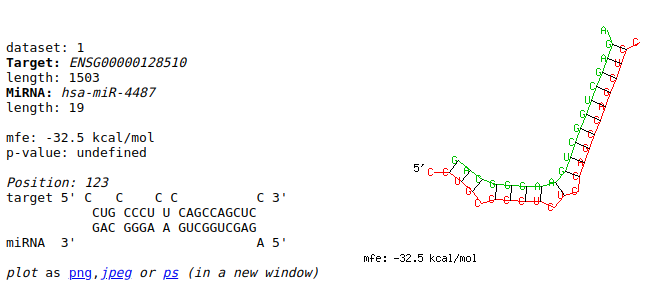 -32.5miR4487ATP13A4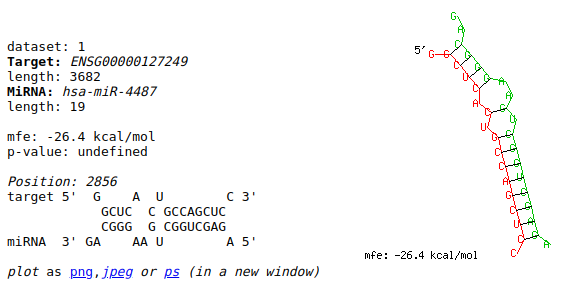 -26.4miR4487ADAMTSL1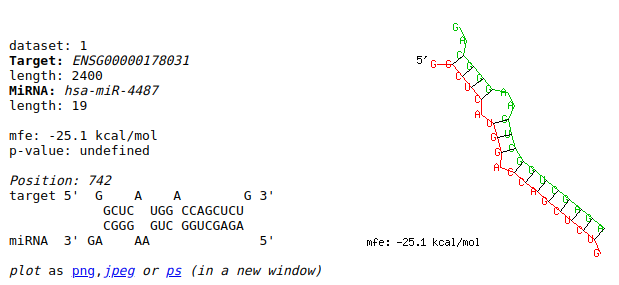 -25.1miR4487SPOCK2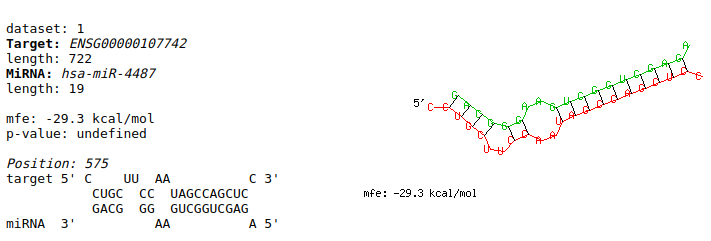 -29.3miR4487FOXL2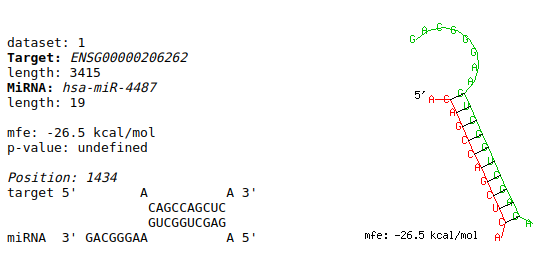 -26.5miR6720GAL3ST3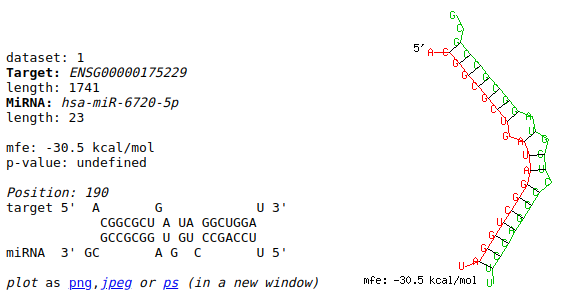 -30.5miR6720NFE2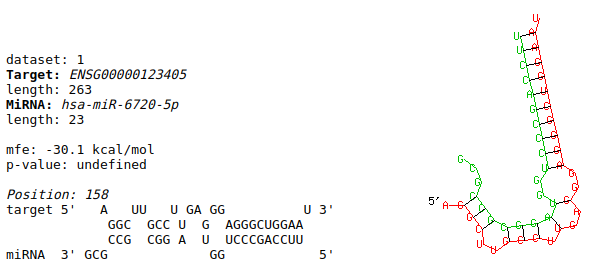 -30.1miR6720NUPR1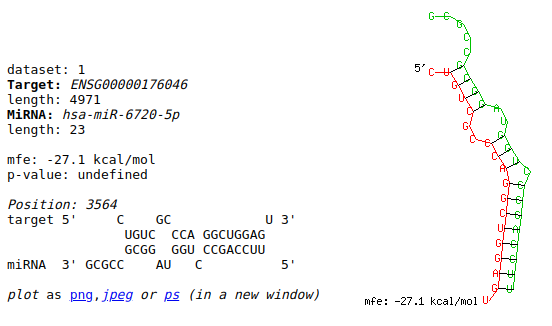 -27.1miR6720FOXL2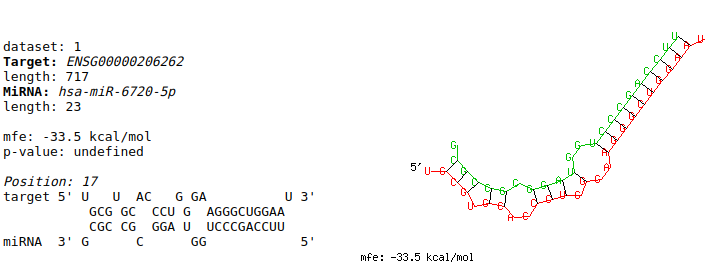 -33.5miR6720EPHA3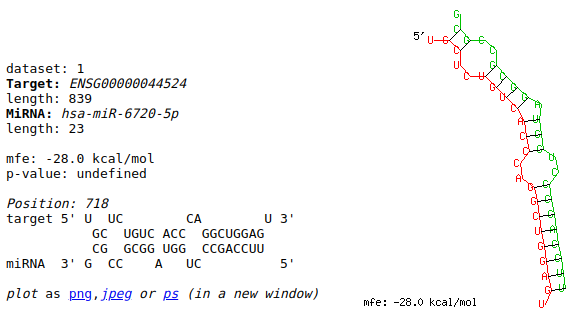 -28.0miR6720COL25A1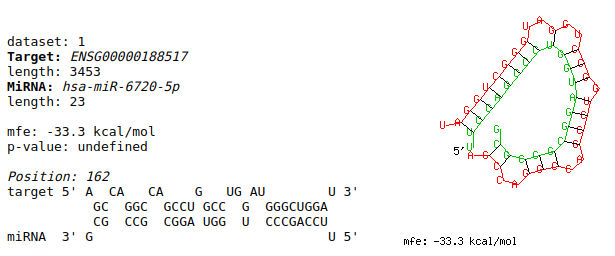 -33.3miR-LET7iC1orf228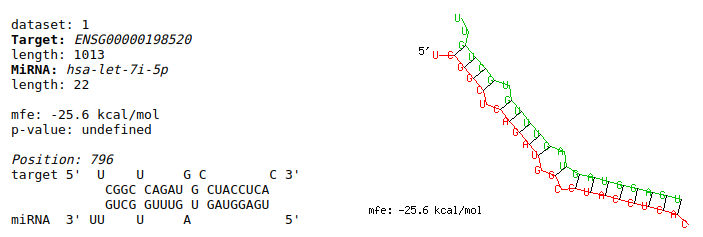 -25.6